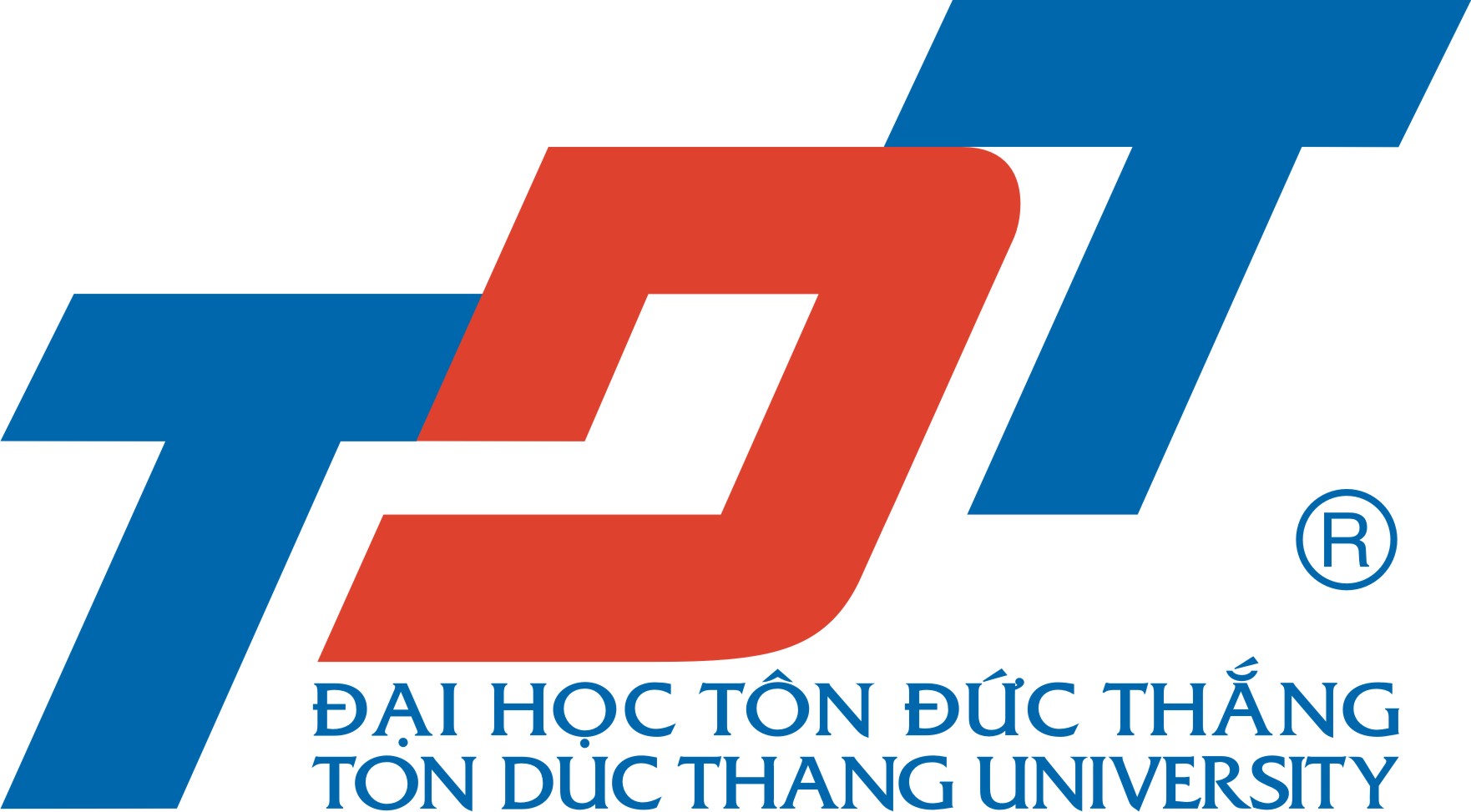 MÃ SỐ CHUYÊN NGÀNH ĐÀO TẠOMÃ SỐ TỈNH, THÀNH PHỐ___________________________________________________________________________Phòng Sau đại học, Trường đại học Tôn Đức ThắngPhòng A305, 19 Nguyễn Hữu Thọ –  Phường Tân Phong –  Quận 7 – TP. Hồ Chí MinhĐiện thoại: 08 37755 059 – 22137 066Email: tssdh@tdt.edu.vn Website: http://scp.tdt.edu.vn STTTên chuyên ngànhMã số chuyên ngành01Kỹ thuật xây dựng 958020102Quản trị kinh doanh934010103Khoa học máy tính948010104Khoa học tính toán9460107Tỉnh/Thành phố MãTỉnh /Thành phố MãTỉnh /Thành phố MãTP. Hà Nội 01Tỉnh Hưng Yên22Tỉnh Bình Phương43TP. Hồ Chí Minh02Tỉnh Hòa Bình23Tỉnh Bình Dương44TP. Hải Phòng03Tỉnh Hà Nam24Tỉnh Ninh Thuận45TP. Đà Nẵng04Tỉnh Nam Định25Tỉnh Tây Ninh46Tình Hà Giang05Tỉnh Thái Bình26Tỉnh Bình Thuận47Tỉnh Cao Bằng06Tỉnh Ninh Bình27Tỉnh Đồng Nai48Tỉnh Lai Châu07Tỉnh Thanh Hóa28Tỉnh Long An49Tỉnh Lào Cai08Tỉnh Nghệ An29Tỉnh Đồng Tháp50Tỉnh Tuyên Quang09Tỉnh Hà Tĩnh30Tỉnh An Giang51Tỉnh Lạng Sơn10Tỉnh Quảng Bình31Tỉnh Bà Rịa – Vũng Tàu52Tỉnh Bắc Kạn11Tỉnh Quảng Trị32Tỉnh Tiềng Giang53Tỉnh Thái Nguyên12Tỉnh Thừa Thiên Huế33Tỉnh Kiên Giang54Tỉnh Yên Bái13Tỉnh Quảng Nam34TP. Cần Thơ55Tỉnh Sơn La14Tỉnh Quảng Ngãi35Tỉnh Bến Tre56Tỉnh Phú Thọ15Tỉnh Kontum36Tỉnh Vĩnh Long57Tỉnh Vĩnh Phúc16Tỉnh Bình Định37Tỉnh Trà Vinh58Tỉnh Quảng Ninh17Tỉnh Gia Lai38Tỉnh Sóc Trăng59Tỉnh Bắc Giang18Tỉnh Phú Yên39Tỉnh Bạc Liêu60Tỉnh Bắc Ninh19Tỉnh Đăk Lắk40Tỉnh Cà Mau61Tỉnh Hà Tây20Tỉnh Khánh Hòa41Tỉnh Điện Biên62Tỉnh Hải Dương21Tỉnh Lâm Đồng42Tỉnh Đăk Nông6343Tỉnh Hậu Giang64